Plant Evolution Conclusion: Your Goal Write a conclusion to the evolution of plants. Make an outline of the items that must be included from the rubric (in the space below)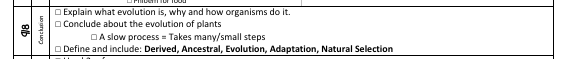 Define key termsIdentify how key terms are connected and write a paragraph that weaves the words and their definitions together. Don’t forget to conclude your something extra piece OUTLINEKey TermsKey TermsDefinition DerivedAncestral Evolution Adaptation Natural Selection 